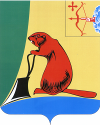 Печатное средство массовой информации органов местного самоуправления Тужинского муниципального районаБюллетень муниципальных нормативных правовых актов№ 3 (282)10 февраля 2021 годапгт ТужаСОДЕРЖАНИЕРаздел I. Постановления и распоряжения главы района и администрации Тужинского района АДМИНИСТРАЦИЯ ТУЖИНСКОГО МУНИЦИПАЛЬНОГО РАЙОНАКИРОВСКОЙ ОБЛАСТИПОСТАНОВЛЕНИЕО проведении аукциона по продаже в собственность земельного участка с кадастровым номером 43:33:390404:134В соответствии со статьей 39.11 Земельного кодекса Российской Федерации, статьей 15 Федерального закона от 06.10. 2003 № 131 – ФЗ «Об общих принципах организации местного самоуправления в Российской Федерации, статьями 32, 42 Устава муниципального образования Тужинский муниципальный район, на основании протокола заседания комиссии по использованию муниципального имущества Тужинского муниципального района (далее Комиссия) от 26.01.2021 № 1, в целях увеличения доходной части бюджета, администрация Тужинского муниципального района ПОСТАНОВЛЯЕТ:1. Комиссии организовать и провести торги по продаже земельного участка с кадастровым номером 43:33:390404:134:Адрес (местоположение): Кировская обл, р-н Тужинский, с. Ныр;Категория земель: земли населенных пунктов;Площадь: 1000 кв. м.;Разрешенное использование: для личного подсобного хозяйства, для ведения личного подсобного хозяйства.2. Установить:2.1. Форму торгов – открытый по составу участников аукцион с открытой формой подачи предложений о цене.2.2. Начальную цену земельного участка 28 500 (Двадцать восемь тысяч пятьсот) рублей 00 копеек (НДС нет).2.3. Величину повышения начальной цены земельного участка (шаг аукциона) – 855 (восемьсот пятьдесят пять) рублей 00 копеек.2.4. Величину задатка земельного участка в сумме 5 700 (пять тысяч семьсот) рублей 00 копеек.3. Администрации Тужинского муниципального района:3.1. Опубликовать извещение о проведении аукциона и о его результатах на официальном сайте в сети Интернет (http://www.torgi.gov.ru);3.2. Опубликовать данное постановление о проведении аукциона в Бюллетене муниципальных нормативных правовых актов органов местного самоуправления Тужинского муниципального района Кировской области;3.3. Передать земельный участок победителю аукциона в соответствии с действующим законодательством Российской Федерации.Глава Тужинского муниципального района    Л.В. БледныхАДМИНИСТРАЦИЯ ТУЖИНСКОГО МУНИЦИПАЛЬНОГО РАЙОНАКИРОВСКОЙ ОБЛАСТИПОСТАНОВЛЕНИЕО внесении изменений в постановление администрацииТужинского муниципального района 
от 09.10.2017 №386В целях реализации Стратегии государственной антинаркотической политики Российской Федерации на период до 2030 года, утвержденной Указом Президента Российской Федерации 
от 23.11.2020 № 733 «Об утверждении Стратегии государственной антинаркотической политики Российской Федерации на период до 2030 года», распоряжения Губернатора Кировской области 
от 25.12.2020 № 126 «О реализации приоритетных направлений государственной антинаркотической политики в Кировской области на период до 2030 года», постановления администрации Тужинского муниципального района от 27.01.2021 № 22 «Об  утверждении плана  мероприятий Тужинского района по реализации Стратегии государственной антинаркотической политики  в Российской Федерации на период до 2030 года», постановления администрации Тужинского муниципального района 
от 19.02.2015 №89 «О разработке, реализации и оценке эффективности реализации муниципальных программ Тужинского муниципального района»администрация Тужинского муниципального района ПОСТАНОВЛЯЕТ:1. Внести изменения в постановление администрации Тужинского муниципального района от 09.10.2017 № 386 «Об утверждении муниципальной программы Тужинского муниципального района «Обеспечение безопасности и жизнедеятельности населения» на 2020-2025 годы»» (далее –муниципальная программа), утвердив изменения в муниципальную программу согласно приложению.2. Контроль за выполнением постановления возложить на заместителя главы администрации Тужинского муниципального района по социальным вопросам – начальника управления образования Марьину Н.А.3. Настоящее постановление вступает в силу с момента опубликования в Бюллетене муниципальных нормативных правовых актов органов местного самоуправления Тужинского муниципального района Кировской областиГлава Тужинского муниципального района    Л.В. БледныхПриложениеУТВЕРЖДЕНЫпостановлением администрации Тужинского муниципального района от 01.02.2021 № 30ИЗМЕНЕНИЯв муниципальную программу«Обеспечение безопасности и жизнедеятельности населения»на 2020-2025 годы1. Строку 4 таблицы «Расходы на реализацию муниципальной программы за счет бюджета района» приложения 
№2 к муниципальной программе изложить в следующей редакции:2.Строку 4 таблицы «Ресурсное обеспечение реализации муниципальной программы за счет всех источников финансирования» Приложения №3 
к муниципальной программе изложить в следующей редакции:___________АДМИНИСТРАЦИЯ ТУЖИНСКОГО МУНИЦИПАЛЬНОГО РАЙОНАКИРОВСКОЙ ОБЛАСТИПОСТАНОВЛЕНИЕО внесении изменений в постановление администрации Тужинского муниципального района от 19.11.2018 № 399В связи с кадровыми изменениями, администрация Тужинского муниципального района ПОСТАНОВЛЯЕТ:1. Внести в состав межведомственной комиссии, утвержденный постановлением администрации Тужинского муниципального района от 19.11.2018 № 399 «О межведомственной комиссии по вопросам обеспечения жилыми помещениями детей-сирот и детей, оставшихся 
без попечения родителей, лиц из числа детей-сирот и детей, оставшихся без попечения родителей, детей, попавших в сложную жизненную ситуацию» (далее – межведомственная комиссия) следующие изменения:1.1. Включить в состав межведомственной комиссии ведущего специалиста управления образования администрации Тужинского муниципального района Оботнину Анастасию Васильевну.1.2. Исключить из состава Мильчакову Яну Анатольевну.2. Настоящее постановление вступает в силу с момента официального опубликования 
в Бюллетене муниципальных нормативных правовых актов органов местного самоуправления Тужинского муниципального района Кировской области.Глава Тужинского муниципального района    Л.В. БледныхАДМИНИСТРАЦИЯ ТУЖИНСКОГО МУНИЦИПАЛЬНОГО РАЙОНАКИРОВСКОЙ ОБЛАСТИПОСТАНОВЛЕНИЕОб осуществлении полномочий муниципального заказчикаВ соответствии с пунктом 4 части 5 статьи 26 Федерального закона от 05.04.2013 № 44-ФЗ 
«О контрактной системе в сфере закупок товаров, работ, услуг для обеспечения государственных 
и муниципальных нужд», администрация Тужинского муниципального района ПОСТАНОВЛЯЕТ:1. Муниципальные заказчики, утвержденные постановлением администрации Тужинского муниципального района № 19 от 22.01.2021, осуществляют свои полномочия заказчика на поставки товаров, выполнение работ, оказание услуг для муниципальных нужд самостоятельно.2. Признать утратившим силу постановление администрации Тужинского муниципального района от 14.05.2015 № 203 «Об осуществлении полномочий муниципального заказчика».3. Настоящее постановление вступает в силу со дня его официального опубликования 
в Бюллетене муниципальных нормативных правовых актов органов местного самоуправления Тужинского муниципального района Кировской области.Глава Тужинского муниципального района    Л.В. БледныхАДМИНИСТРАЦИЯ ТУЖИНСКОГО МУНИЦИПАЛЬНОГО РАЙОНАКИРОВСКОЙ ОБЛАСТИРАСПОРЯЖЕНИЕОб утверждении Порядка предварительного уведомления муниципальными служащими администрации Тужинского муниципального района представителя нанимателя о намерении выполнять иную оплачиваемую работу (о выполнении иной оплачиваемой работы)В соответствии с частью 2 статьи 11 Федерального закона от 02.03.2007 №25-ФЗ 
«О муниципальной службе в Российской Федерации», в целях обеспечения единообразия уведомления муниципальными служащими администрации Тужинского муниципального района представителя нанимателя о выполнении иной оплачиваемой работы:1. Утвердить Порядок предварительного уведомления муниципальными служащими администрации Тужинского муниципального района представителя нанимателя о намерении выполнять иную оплачиваемую работу (о выполнении иной оплачиваемой работы) согласно приложению.2. Ведущему специалисту отдела организационно-правовой и кадровой работы администрации Тужинского муниципального района Дьяконовой Е.Н. ознакомить муниципальных служащих администрации Тужинского муниципального района с настоящим распоряжением.3. Признать утратившим силу распоряжение администрации Тужинского муниципального района от 31.07.2018 № 51 «Об утверждении порядка предварительного уведомления муниципальными служащими администрации Тужинского муниципального района представителя нанимателя 
о выполнении иной оплачиваемой работы, не влекущей за собой конфликта интересов».3. Настоящее распоряжение вступает в силу с момента официального опубликования 
в Бюллетене муниципальных нормативных правовых актов органов местного самоуправления Тужинского муниципального района Кировской области.Глава Тужинского муниципального района    Л.В. БледныхПриложение УТВЕРЖДЕНраспоряжением администрации Тужинского муниципального района от 02.02.2021 № 13Порядокпредварительного уведомления муниципальными служащими администрации Тужинского муниципального района представителя нанимателя о намерении выполнять иную оплачиваемую работу (о выполнении иной оплачиваемой работы)Порядок предварительного уведомления муниципальными служащими администрации Тужинского муниципального района представителя нанимателя о намерении выполнять иную оплачиваемую работу (о выполнении иной оплачиваемой работы) (далее – Порядок) разработан 
в соответствии с требованиями части 2 статьи 11 Федерального закона от 02.03.2007 № 25-ФЗ 
«О муниципальной службе в Российской Федерации».Действие настоящего Порядка распространяется на лиц, замещающих должности муниципальной службы в администрации Тужинского муниципального района (далее – муниципальные служащие).Муниципальные служащие письменно уведомляют представителя нанимателя 
о намерении выполнять иную оплачиваемую работу до начала ее выполнения.Вновь назначенные муниципальные служащие, осуществляющие иную оплачиваемую работу на день назначения на должность муниципальной службы, уведомляют представителя нанимателя 
о выполнении иной оплачиваемой работы в день назначения на должность муниципальной службы.В уведомлении о намерении выполнять иную оплачиваемую работу (о выполнении иной оплачиваемой работы) (далее – уведомление), составленному согласно приложению № 1, необходимо указать следующие сведения:Документ, в соответствии с которым будет выполняться (выполняется) иная оплачиваемая работа (трудовой договор, гражданско-правовой договор).Полное наименование организации (фамилия, имя, отчество (при наличии) индивидуального предпринимателя или физического лица), с которой (которым) будет заключен (заключен) договор о выполнении иной оплачиваемой работы, и ее (его) адрес.Дата начала и дата окончания выполнения иной оплачиваемой работы (дата начала 
и прекращения обязательств по гражданско-правовому договору либо срок действия трудового договора), а также предполагаемый (установленный) режим рабочего времени.Характер выполняемой работы (педагогическая, научная, творческая или иная деятельность).Наименование должности, основные обязанности (содержание обязательств), тематику выполняемой работы (в том числе наименование предмета преподавания, темы лекций, научно-исследовательской работы и т.п.).Условия оплаты труда (стоимость услуг и т.п.).Иные сведения, которые муниципальный служащий считает необходимым сообщить.К уведомлению должны быть приложены расписание занятий в учебных заведениях, график либо иной документ, подтверждающий выполнение иной оплачиваемой работы 
во внеслужебное время.В случае изменения условий договора о выполнении иной оплачиваемой работы 
или заключения нового договора (в том числе в связи с истечением срока предыдущего договора) муниципальному служащему необходимо представлять новое уведомление.Прием и регистрация уведомлений осуществляется в день их поступления лицом, ответственным за противодействие коррупции в администрации Тужинского муниципального района, в журнале регистрации уведомлений о намерении выполнять иную оплачиваемую работу 
(о выполнении иной оплачиваемой работы), оформленном согласно приложению № 2.Предварительное рассмотрение уведомления осуществляет отдел организационно-правовой и кадровой работы администрации Тужинского муниципального района (далее – отдел организационно-правовой и кадровой работы).В ходе предварительного рассмотрения уведомления должностные лица отдела организационно-правовой и кадровой работы имеют право получать в установленном порядке от лица, направившего уведомление, пояснения по изложенным в уведомлении обстоятельствам.По результатам предварительного рассмотрения уведомления специалистами отдела организационно-правовой и кадровой работы подготавливается заключение по существу уведомления.Уведомление и заключение, полученные в ходе предварительного рассмотрения уведомления, представляются представителю нанимателя муниципального служащего в течение 7 рабочих дней со дня поступления уведомления в отдел организационно-правовой и кадровой работы.Уведомление с отметкой об ознакомлении с ним представителя нанимателя возвращается в отдел организационно-правовой и кадровой работы.Копия зарегистрированного уведомления выдается муниципальному служащему 
на руки.Подлинник уведомления и заключения хранятся в отделе организационно-правовой 
и кадровой работы в течение трех лет, после чего передаются в архив.___________										Приложение № 1										к Порядку                                                                      (должность, Ф.И.О. муниципального служащего)УВЕДОМЛЕНИЕо намерении выполнять иную оплачиваемую работу(о выполнении иной оплачиваемой работы)________________________________________________________________________________________,(указывается документ, в соответствии с которым будет выполняться (выполняется) иная оплачиваемая работа________________________________________________________________________________________ (трудовой договор по совместительству, гражданско-правовой договор (авторский договор, договор _____________________________________________________________________________________________________возмездного оказания услуг и т.п.); полное наименование организации____________________________________________________________________________________________________________фамилия, имя, отчество (при наличии) индивидуального предпринимателя____________________________________________________________________________________________________________или физического лица), с которой (которым) будет заключен (заключен) договор о выполнении иной____________________________________________________________________________________________________________оплачиваемой работы и ее (его) адрес; предполагаемый (установленный) режим рабочего времени;____________________________________________________________________________________________________________характер выполняемой работы (педагогическая, научная, творческая или иная деятельность;____________________________________________________________________________________________________________наименование должности, основные обязанности (содержание обязательств), тематика выполнения работы,____________________________________________________________________________________________________________в том числе наименование предмета преподавания, темы лекций, научно-исследовательской работы и____________________________________________________________________________________________________________т.п.); условия оплаты труда (стоимость услуг и т.п.); ________________________________________________________________________________________________________иные сведения, которые гражданский служащий считает необходимым сообщить)Приложение (при наличии): _________________________________________________                          копия документа, в соответствии с которым будет выполняться (выполняется) иная                          оплачиваемая деятельность (трудовой договор, гражданско-правовой договор (авторский договор,  договор возмездного оказания услуг и т.п.)
При выполнении указанной работы обязуюсь соблюдать запреты и ограничения, предусмотренные статьями 13 и 14 Федерального закона от 02.03.2007 № 25-ФЗ «О муниципальной службе в Российской Федерации».Регистрационный номер в журнале регистрации уведомлений: ___________«___» ____________ 20___ г.         _________________      ___________________________Приложение № 2к ПорядкуЖУРНАЛ регистрации уведомлений о намерении выполнять иную оплачиваемую работу (о выполнении иной оплачиваемой работы) ___________ГЛАВА ТУЖИНСКОГО МУНИЦИПАЛЬНОГО РАЙОНАКИРОВСКОЙ ОБЛАСТИПОСТАНОВЛЕНИЕО внесении изменения в постановление главы Тужинского муниципального района 
от 05.02.2020 № 1 В соответствии с пунктом 8 Постановления Правительства РФ от 06.11.2013 № 995 
«Об утверждении Примерного положения о комиссиях по делам несовершеннолетних и защите их прав», со статьей 12 Закона Кировской области от 25.11.2010 № 578-ЗО «О комиссиях по делам несовершеннолетних и защите их прав в Кировской области» ПОСТАНОВЛЯЮ:1. Внести в постановление главы Тужинского муниципального района от 05.02.2020 № 1 
«Об утверждении состава комиссии по делам несовершеннолетних и защите их прав 
при администрации Тужинского муниципального района» следующее изменение:Утвердить состав комиссии по делам несовершеннолетних и защите их прав 
при администрации Тужинского муниципального района в новой редакции согласно приложению.2. Настоящее постановление вступает в силу с момента опубликования в Бюллетене муниципальных нормативных правовых актов органов местного самоуправления Тужинского муниципального района Кировской области.Глава Тужинского муниципального района    Л.В. БледныхПриложениеУТВЕРЖДЕНпостановлением главы Тужинского муниципального района от 03.02.2021 № 1СОСТАВкомиссии по делам несовершеннолетних и защите их прав при администрации Тужинского муниципального района___________АДМИНИСТРАЦИЯ ТУЖИНСКОГО МУНИЦИПАЛЬНОГО РАЙОНАКИРОВСКОЙ ОБЛАСТИПОСТАНОВЛЕНИЕО ликвидации Караванской сельской библиотеки - филиаламуниципального бюджетного учреждения культурыТужинская районная межпоселенческая централизованная библиотечная системаНа основании Федерального закона от 06.10.2003 № 131 – ФЗ «Об общих принципах организации местного самоуправления в Российской Федерации», статьи 5 Федерального закона 
от 08.08.2001 № 129-ФЗ «О государственной регистрации юридических лиц и индивидуальных предпринимателей», Устава муниципального образования Тужинский муниципальный район, в связи 
с малочисленностью населения села Караванное, отсутствием необходимости нахождения филиала муниципального бюджетного учреждения культуры Тужинская районная межпоселенческая централизованная библиотечная система в данном населенном пункте, недостаточностью финансовых средств на содержание здания, в котором расположен филиал муниципального бюджетного учреждения культуры Тужинская районная межпоселенческая централизованная библиотечная система, администрация Тужинского муниципального района ПОСТАНОВЛЯЕТ:1. Ликвидировать Караванскую сельскую библиотеку – филиал муниципального бюджетного учреждения культуры Тужинская районная межпоселенческая централизованная библиотечная система, расположенную по адресу: Тужинский район, с. Караванное, ул. Школьная, д. 1 с 05.02.2021 года.2. Внести в Устав муниципального бюджетного учреждения культуры Тужинская районная межпоселенческая централизованная библиотечная система, утвержденный постановлением администрации Тужинского муниципального района от 13.07.2015 № 269 «О внесении изменений 
в постановление администрации Тужинского муниципального района от 24.11.2014 № 504», (далее – Устав) следующее изменение:Строку 4 таблицы «Сведения о наличии филиалов» подраздела 1.16 Раздела 1 Устава исключить.2.1. Уполномочить Дудину Людмилу Александровну, директора муниципального бюджетного учреждения культуры Тужинская районная межпоселенческая централизованная библиотечная система, представить изменения в Устав муниципального бюджетного учреждения культуры Тужинская районная межпоселенческая централизованная библиотечная система на регистрацию 
в Межрайонную инспекцию Федеральной налоговой службы России № 14 по Кировской области 
в течение трех дней со дня принятия данного постановления.3. В течение 2 дней со дня вступления в силу настоящего постановления провести инвентаризацию имущества.4. В течение 3 дней с момента оформления инвентаризационных описей их копии предоставить в отдел по экономике и прогнозированию администрации Тужинского муниципального района.5. Настоящее постановление вступает в силу с момента официального опубликования 
в Бюллетене муниципальных нормативных правовых актов органов местного самоуправления Тужинского муниципального района Кировской области. 6. Контроль за выполнением настоящего постановления возложить на заведующего отделом культуры, спорта и молодежной политики администрации Тужинского муниципального района Лысанову С.Н.Глава Тужинского муниципального района    Л.В. БледныхАДМИНИСТРАЦИЯ ТУЖИНСКОГО МУНИЦИПАЛЬНОГО РАЙОНАКИРОВСКОЙ ОБЛАСТИРАСПОРЯЖЕНИЕОб утверждении Положения о комиссии по исчислению трудового стажа работников, занимающих должности, не отнесенные к должностям муниципальной службы, 
и осуществляющих техническое обеспечение деятельности администрации Тужинского муниципального районаВ соответствии с Трудовым кодексом Российской Федерации, на основании постановления Правительства Кировской области от 12.04.2011 № 98/120 «О расходах на оплату труда депутатов, выборных должностных лиц местного самоуправления, осуществляющих свои полномочия 
на постоянной основе, муниципальных служащих, учитываемых при установлении нормативов формирования расходов на содержание органов местного самоуправления муниципальных образований Кировской области», в целях обеспечения исчисления трудового стажа работников, занимающих должности, не отнесенные к должностям муниципальной службы, и осуществляющих техническое обеспечение деятельности администрации Тужинского муниципального района, для установления ежемесячной надбавки за выслугу лет: Утвердить  Положение о комиссии по исчислению трудового стажа работников, занимающих должности, не отнесенные к должностям муниципальной службы, и осуществляющих техническое обеспечение деятельности администрации Тужинского муниципального района (далее – Положение) согласно приложению № 1. Утвердить состав комиссии по исчислению стажа, дающего право на получение ежемесячной надбавки к должностному окладу за выслугу лет согласно приложению № 2.3. Опубликовать настоящее распоряжение в Бюллетене муниципальных нормативных правовых актов органов местного самоуправления Тужинского муниципального района Кировской области. 4. Настоящее распоряжение вступает в силу с момента подписания.Глава Тужинского муниципального района    Л.В. БледныхПриложение № 1УТВЕРЖДЕНОраспоряжением администрации Тужинского муниципального района от 03.02.2021 № 14ПОЛОЖЕНИЕо комиссии по исчислению трудового стажа работников, занимающих должности, не отнесенные к должностям муниципальной службы, и осуществляющих техническое обеспечение деятельности администрации Тужинского муниципального районаРаздел 1. Общие положенияНастоящим Положением в соответствии с Трудовым кодексом Российской Федерации определяется порядок создания и деятельности комиссии по исчислению трудового стажа работников, занимающих должности, не отнесенные к должностям муниципальной службы, и осуществляющих техническое обеспечение деятельности администрации Тужинского муниципального района (далее – комиссия).Комиссия в своей деятельности руководствуется законодательством Российской Федерации,  постановлением Правительства Кировской области от 12.04.2011 № 98/120 «О расходах на оплату труда депутатов, выборных должностных лиц местного самоуправления, осуществляющих свои полномочия на постоянной основе, муниципальных служащих, учитываемых при установлении нормативов формирования расходов на содержание органов местного самоуправления муниципальных образований Кировской области», Положением об оплате труда работников, занимающих должности, не отнесенные к должностям муниципальной службы, и осуществляющих техническое обеспечение деятельности администрации Тужинского муниципального района,  и настоящим Положением.Комиссия создается распоряжением администрации Тужинского муниципального района, которым определяется ее персональный и количественный состав, и действует на постоянной основе.Раздел 2. Задачи и функции комиссии2.1. Задачами комиссии являются:исчисление трудового стажа (общей продолжительности) работников, занимающих должности, не отнесенные к должностям муниципальной службы, и осуществляющих техническое обеспечение деятельности администрации Тужинского муниципального района, дающего право на ежемесячную выплату за выслугу лет к должностному окладу;решение вопросов о включении в стаж работы иных периодов работы;рассмотрение и разрешение в установленном действующим законодательством порядке спорных вопросов, связанных с исчислением и установлением стажа работы.2.2. Функциями комиссии являются:рассмотрение документов, необходимых для исчисления или пересмотра трудового стажа, представляемых работниками;принятие решений по вопросам исчисления или пересмотра трудового стажа. Раздел 3. Порядок работы комиссииДокументами для определения стажа работы являются:заявление (в нем указываются фамилия, имя, отчество работника и замещаемая им должность; периоды замещения отдельных должностей на предприятиях, в учреждениях и организациях, опыт 
и знания работы в которых необходимы для выполнения должностных обязанностей по замещаемой должности  в соответствии с должностной инструкцией);трудовая книжка ( в случае, если работник перешел на электронную трудовую книжку - сведения о трудовой деятельности в форме СТД-Р);при отсутствии трудовой книжки, а также в случаях, когда в трудовой книжке содержатся неправильные или неточные записи либо не содержатся записи об отдельных периодах трудовой деятельности, справки с места работы, их архивных учреждений, выписки из приказов и других документов, подтверждающих трудовой стаж;военный билет или справки военных комиссариатов, подтверждающие стаж военной службы.Специалист отдела организационно-правовой и кадровой работы представляет 
на рассмотрение комиссии копии документов, подтверждающих трудовой стаж, и личное заявление работника в случае рассмотрения вопроса о зачете в трудовой стаж иных периодов трудовой деятельности. Документы, подтверждающие трудовой стаж, личное заявление работника, поступившее в комиссию, подлежат обязательной регистрации в книге учета входящих документов 
в день их поступления.Основной формой работы комиссии является заседание. Заседания комиссии проводятся по мере поступления в комиссию документов, предусмотренных пунктом 8 настоящего Положения.Председатель комиссии:устанавливает дату, время и место заседания комиссии;организует работу комиссии и председательствует на ее заседаниях;формирует на основе предложений членов комиссии план работы комиссии и повестку дня 
ее очередного заседания;подписывает протоколы заседаний комиссии;вносит предложения по изменению состава комиссии;распределяет обязанности между членами комиссии.Секретарь комиссии решает организационные вопросы, связанные с подготовкой 
и ведением заседания комиссии, извещает членов комиссии и работника, в отношении которого рассматривается вопрос об исчислении или пересмотре трудового стажа, о дате, времени и месте заседания комиссии, о вопросах, включенных в повестку заседания комиссии, не позднее чем за пять рабочих дней до дня заседания, а также ведет протокол заседания комиссии.Члены комиссии вносят свои предложения по плану работы комиссии, повестке дня 
ее заседания и порядку обсуждения вопросов, участвуют в подготовке материалов к заседаниям комиссии, а также проектов решений.Заседание комиссии считается правомочным, если на нем присутствует не менее двух третей от общего числа членов комиссии.По желанию работник, в отношении которого рассматривается вопрос об исчислении или пересмотре трудового стажа, вправе присутствовать на заседании комиссии.Решение комиссии принимается открытым голосованием простым большинством голосов присутствующих на заседании членов комиссии. При равенстве числа голосов голос председательствующего 
на заседании комиссии является решающим.Комиссия принимает решение об исчислении или пересмотре трудового стажа 
в месячный срок после регистрации документов, подтверждающих трудовой стаж, и личного заявления работника в случае рассмотрения вопроса о зачете в трудовой стаж иных периодов трудовой деятельности.При невозможности принятия однозначного решения комиссия, в целях получения дополнительных сведений по вопросам исчисления трудового стажа, в том числе зачета в него иных периодов трудовой деятельности, направляет запросы в соответствующие государственные органы, органы местного самоуправления, архивные учреждения.Решение комиссии оформляется протоколом, который подписывают председатель, заместитель председателя, секретарь и члены комиссии, принявшие участие в ее заседании. Член комиссии, несогласный с решением комиссии, вправе в письменном виде изложить свое мнение, которое подлежит обязательному приобщению к протоколу заседания комиссии.Выписки из протокола заседания комиссии  в течение трех дней со дня его подписания направляются представителю нанимателя (работодателю) и работнику.Решение комиссии может быть обжаловано работником в порядке, предусмотренном законодательством Российской Федерации._____Приложение № 2УТВЕРЖДЕНраспоряжением администрации Тужинского муниципального района от 03.02.2021 № 14Состав комиссии 
по исчислению трудового стажа работников, занимающих должности, не отнесенные 
к должностям муниципальной службы, и осуществляющих техническое обеспечение деятельности администрации Тужинского муниципального районаАДМИНИСТРАЦИЯ ТУЖИНСКОГО МУНИЦИПАЛЬНОГО РАЙОНАКИРОВСКОЙ ОБЛАСТИРАСПОРЯЖЕНИЕОб организации библиотечного обслуживания населения с. Караванное Тужинского района Кировской областиНа основании постановления администрации Тужинского муниципального района Кировской области от 03.02.2021 № 35 «О ликвидации Караванской сельской библиотеки - филиала муниципального бюджетного учреждения культуры Тужинская районная межпоселенческая централизованная библиотечная система»:1. Директору муниципального бюджетного учреждения культуры Тужинская районная межпоселенческая централизованная библиотечная система Дудиной Людмиле Александровне организовать библиотечное обслуживание жителей с. Караванное Тужинского района через внестационарные формы (доставка книжных изданий по заявкам читателей).2. Настоящее распоряжение вступает в силу с момента его опубликования в Бюллетене муниципальных нормативных правовых актов органов местного самоуправления Тужинского муниципального района Кировской области.Глава Тужинского муниципального района    Л.В. БледныхАДМИНИСТРАЦИЯ ТУЖИНСКОГО МУНИЦИПАЛЬНОГО РАЙОНАКИРОВСКОЙ ОБЛАСТИПОСТАНОВЛЕНИЕОб утверждении межведомственного плана по реализации Стратегии противодействия экстремизму в Российской Федерации до 2025 года на территории Тужинского районаВ соответствии со Стратегией противодействия экстремизму в Российской Федерации 
до 2025 года, утвержденной Президентом Российской Федерации от 28.11.2014 № 2753-ПР, Межведомственным планом Кировской области по реализации Стратегии противодействия экстремизму в Российской Федерации до 2025 года, утвержденный губернатором Кировской области от 24.11.2020, протоколом от 24.11.2020 №4 заседания координационного совещания по обеспечению правопорядка в Кировской области, администрация Тужинского муниципального района ПОСТАНОВЛЯЕТ:1. Утвердить межведомственный план по реализации Стратегии противодействия экстремизму 
в Российской Федерации до 2025 года на территории Тужинского района (далее - план) согласно приложению.2. Признать утратившим силу постановление администрации Тужинского муниципального района Кировской области от 28.08.2015 304 № «Об утверждении межведомственного плана Тужинского района по реализации Стратегии противодействия экстремизму в Российской Федерации до 2025 года» 3. Контроль за выполнением постановления возложить на заместителя главы администрации Тужинского муниципального района по социальным вопросам – начальника управления образования Марьину Н.А.4. Настоящее постановление вступает в силу с момента опубликования в Бюллетене муниципальных нормативных правовых актов органов местного самоуправления Тужинского муниципального района Кировской области.Глава Тужинского муниципального района    Л.В. БледныхПриложениеУТВЕРЖДЕНпостановлением администрации Тужинского муниципального района от 09.02.2020 № 36МЕЖВЕДОМСТВЕННЫЙ ПЛАН по реализации Стратегии противодействия экстремизмув Российской Федерации до 2025 года на территории Тужинского района*   – по согласованию.___________Учредитель: Тужинская районная Дума (решение Тужинской районной Думы № 20/145 от 01 октября 2012 года об учреждении своего печатного средства массовой информации - Информационного бюллетеня органов местного самоуправления муниципального образования Тужинский муниципальный район Кировской 
области, где будут официально публиковаться нормативные правовые акты, принимаемые органами местного самоуправления района, подлежащие обязательному опубликованию в соответствии с Уставом Тужинского района) Официальное издание. Органы местного самоуправления Тужинского районаКировской области: Кировская область, пгт Тужа, ул. Горького, 5.Подписано в печать: 10 февраля 2021 года, Тираж: 10 экземпляров, в каждом 26 страниц.Ответственный за выпуск издания: ведущий специалист отдела организационно-правовой и кадровой работы Чеснокова Н.Р.№ п/пНаименование постановления, распоряженияРеквизиты документаСтраница1О проведении аукциона по продаже в собственность земельного участка с кадастровым номером 43:33:390404:134от 01.02.2021№ 2532О внесении изменений в постановление администрации Тужинского муниципального района от 09.10.2017 №386от 01.02.2021№ 304-63О внесении изменений в постановление администрации Тужинского муниципального района от 19.11.2018 № 399от 02.02.2021№ 3274Об осуществлении полномочий муниципального заказчикаот 02.02.2021№ 3375Об утверждении Порядка предварительного уведомления муниципальными служащими администрации Тужинского муниципального района представителя нанимателя о намерении выполнять иную оплачиваемую работу (о выполнении иной оплачиваемой работы)от 02.02.2021№ 138-116О внесении изменения в постановление главы Тужинского муниципального района от 05.02.2020 № 1 от 03.02.2021№ 111-137О ликвидации Караванской сельской библиотеки - филиала муниципального бюджетного учреждения культуры Тужинская районная межпоселенческая централизованная библиотечная системаот 03.02.2021№ 35148Об утверждении Положения о комиссии по исчислению трудового стажа работников, занимающих должности, не отнесенные 
к должностям муниципальной службы, и осуществляющих техническое обеспечение деятельности администрации Тужинского муниципального районаот 03.02.2021№ 1415-189Об организации библиотечного обслуживания населения 
с. Караванное Тужинского района Кировской областиот 03.02.2021№ 1518-10Об утверждении межведомственного плана по реализации Стратегии противодействия экстремизму в Российской Федерации до 2025 года на территории Тужинского районаот 09.02.2021№ 3618-2501.02.2021№25пгт Тужапгт Тужапгт Тужапгт Тужа01.02.2021№30пгт Тужапгт Тужапгт Тужапгт Тужа№п/пСтатусНаименование муниципальной программы, отдельного мероприятияГлавныйраспорядительбюджетныхсредствРасходы по годам (тыс. рублей)Расходы по годам (тыс. рублей)Расходы по годам (тыс. рублей)Расходы по годам (тыс. рублей)Расходы по годам (тыс. рублей)Расходы по годам (тыс. рублей)Расходы по годам (тыс. рублей)№п/пСтатусНаименование муниципальной программы, отдельного мероприятияГлавныйраспорядительбюджетныхсредств2020год2021 год2022год2023 год2024 год2025 годИтого44Отдельное мероприятиеПредупреждение правонарушений, экстремистских проявлений, прежде всего в среде несовершеннолетних и молодежи, активизация 
и совершенствование нравственного воспитания населения, в т. ч.:-профилактика правонарушений (проведение районных массовых мероприятий с детьми)-повышение безопасности дорожного движения; проведение районных массовых мероприятий 
с детьми, педагогами, участие в областном конкурсе «Безопасное колесо»;-трудоустройство несовершеннолетних;- мероприятия с молодежью, а также мероприятия плана реализации Стратегии государственной антинаркотической политики в РФ до 2030 года (утвержденный постановлением администрации Тужинского муниципального района от 27.01.2021 № 22);-публикация в СМИ идей духовно-нравственных ценностей, патриотизма и межнациональной, межконфессиональной толерантности;- мероприятия по формированию толерантного сознания населения района;- взаимодействие с нац. общностями 
и конфессиямиучреждения образованияРУОМКУ ДО ДДТМКУ ДО ДЮСШ92,617,662,212,8092,617,662,212,8068,817,67,244,0024,817,67,2004417,67,219,2004417,67,219,200366,8105,6153,238,469,60№
п/п 
СтатусНаименование муниципальной программы, отдельного мероприятияИсточники 
финансированияОценка расходов (тыс. рублей)Оценка расходов (тыс. рублей)Оценка расходов (тыс. рублей)Оценка расходов (тыс. рублей)Оценка расходов (тыс. рублей)Оценка расходов (тыс. рублей)Оценка расходов (тыс. рублей)№
п/п 
СтатусНаименование муниципальной программы, отдельного мероприятияИсточники 
финансирования2020 год факт2021 годфакт2022 годфакт2023 год факт2024год план2025 год планитого4Отдельное мероприятиеПредупреждение правонарушений, прежде всего несовершеннолетних и молодёжи, активизация и совер-шенствование нравственного воспитания населения, в том числе:-профилактика правонарушений:-повышение безопасности дорожного движения; -проведение районных массовых мероприятий с детьми, педагогами, участие в областном конкурсе «Безопасное колесо»;-трудоустройство несовершен-нолетних;-мероприятия с молодежью, а так-же мероприятия плана реализации Стратегии государственной антинаркотической политики в РФ до 2030 года (утвержденный постановлением администрации Тужинского муниципального района от 27.01.2021 № 22);-публикация в СМИ идей духовно-нравственных ценностей, патриотизма и межнациональной, межконфессиональной толерантности;-мероприятия по формированию толерантного сознания населения района;-взаимодействие с нац. общностями 
и конфессиями. всего 92,692,668,824,84444366,84Отдельное мероприятиеПредупреждение правонарушений, прежде всего несовершеннолетних и молодёжи, активизация и совер-шенствование нравственного воспитания населения, в том числе:-профилактика правонарушений:-повышение безопасности дорожного движения; -проведение районных массовых мероприятий с детьми, педагогами, участие в областном конкурсе «Безопасное колесо»;-трудоустройство несовершен-нолетних;-мероприятия с молодежью, а так-же мероприятия плана реализации Стратегии государственной антинаркотической политики в РФ до 2030 года (утвержденный постановлением администрации Тужинского муниципального района от 27.01.2021 № 22);-публикация в СМИ идей духовно-нравственных ценностей, патриотизма и межнациональной, межконфессиональной толерантности;-мероприятия по формированию толерантного сознания населения района;-взаимодействие с нац. общностями 
и конфессиями. федеральный бюджет------4Отдельное мероприятиеПредупреждение правонарушений, прежде всего несовершеннолетних и молодёжи, активизация и совер-шенствование нравственного воспитания населения, в том числе:-профилактика правонарушений:-повышение безопасности дорожного движения; -проведение районных массовых мероприятий с детьми, педагогами, участие в областном конкурсе «Безопасное колесо»;-трудоустройство несовершен-нолетних;-мероприятия с молодежью, а так-же мероприятия плана реализации Стратегии государственной антинаркотической политики в РФ до 2030 года (утвержденный постановлением администрации Тужинского муниципального района от 27.01.2021 № 22);-публикация в СМИ идей духовно-нравственных ценностей, патриотизма и межнациональной, межконфессиональной толерантности;-мероприятия по формированию толерантного сознания населения района;-взаимодействие с нац. общностями 
и конфессиями. областной бюджет------4Отдельное мероприятиеПредупреждение правонарушений, прежде всего несовершеннолетних и молодёжи, активизация и совер-шенствование нравственного воспитания населения, в том числе:-профилактика правонарушений:-повышение безопасности дорожного движения; -проведение районных массовых мероприятий с детьми, педагогами, участие в областном конкурсе «Безопасное колесо»;-трудоустройство несовершен-нолетних;-мероприятия с молодежью, а так-же мероприятия плана реализации Стратегии государственной антинаркотической политики в РФ до 2030 года (утвержденный постановлением администрации Тужинского муниципального района от 27.01.2021 № 22);-публикация в СМИ идей духовно-нравственных ценностей, патриотизма и межнациональной, межконфессиональной толерантности;-мероприятия по формированию толерантного сознания населения района;-взаимодействие с нац. общностями 
и конфессиями. бюджет района92,692,668,824,84444366,84Отдельное мероприятиеПредупреждение правонарушений, прежде всего несовершеннолетних и молодёжи, активизация и совер-шенствование нравственного воспитания населения, в том числе:-профилактика правонарушений:-повышение безопасности дорожного движения; -проведение районных массовых мероприятий с детьми, педагогами, участие в областном конкурсе «Безопасное колесо»;-трудоустройство несовершен-нолетних;-мероприятия с молодежью, а так-же мероприятия плана реализации Стратегии государственной антинаркотической политики в РФ до 2030 года (утвержденный постановлением администрации Тужинского муниципального района от 27.01.2021 № 22);-публикация в СМИ идей духовно-нравственных ценностей, патриотизма и межнациональной, межконфессиональной толерантности;-мероприятия по формированию толерантного сознания населения района;-взаимодействие с нац. общностями 
и конфессиями. иные внебюджетные источники -92,617,662,212,8-92,617,662,212,8-68,817,67,244,0-24,817,67,20-4417,626,40-4417,626,40-366,8105,6191,669,602.02.2021№32пгт Тужапгт Тужапгт Тужапгт Тужа02.02.2021№33пгт Тужапгт Тужапгт Тужапгт Тужа02.02.2021№13пгт Тужапгт Тужапгт Тужапгт Тужа(должность, Ф.И.О. представителя нанимателя)В соответствии с частью 2 статьи 11 Закона Кировской области от 08.10.2007 № 171-ЗО 
«О муниципальной службе в Кировской области» уведомляю о намерении выполнять (о выполнении) с «___» __________ 20___ г. по «___» ___________ 20___ г. оплачиваемую деятельность:«___»___________20___ г.(подпись)(Ф.И.О.)N п/п Регистра-ционный номер уведомле-ния Дата состав-ления уведом-ления Ф.И.О., должность гражданского служащего/ру-ководителя организации, представившего уведомление Краткое содержа-ние уведом-ления (харак-тер деятель-ности) Наимено-вание организа-ции, где осущест-вляется иная оплачи-ваемая работа Срок выпол-нения работы Наличие отметки об ознаком-лении с уведом-лением руково-дителя Ф.И.О., подпись граж-данского служа-щего, приняв-шего уведом-ление, и дата регист-рации уведом-ления Приме-чание 1234567891003.02.2021№1пгт Тужапгт Тужапгт Тужапгт ТужаМАРЬИНАНаталья Александровназаместитель главы администрации Тужинского муниципального района по социальным вопросам – начальник управления образования, председатель комиссииБАГАЕВЭдуард НиколаевичБЕРЕСНЕВАМария Эдуардовнадиректор МБУК Тужинский РКДЦ, председатель Тужинской районной Думы, заместитель председателя комиссии (по согласованию)главный специалист, ответственный секретарь КДН и ЗП администрации Тужинского муниципального района, секретарь комиссииЧлены комиссии:БЕРЕСНЕВАлексей ВасильевичДЕРБЕНЁВАТамара ЛеонидовнаКРАЕВВиталий ВасильевичКУЗНЕЦОВАндрей ЛеонидовичКУРАНДИНАОльга ВладимировнаЛЫСАНОВАСветлана Николаевнаначальник ПП «Тужинский» МО МВД России «Яранский» (по согласованию)заведующий МКДОУ детский сад «Родничок» 
пгт Тужа (по согласованию)начальник ОНДПР Арбажского и Тужинского районов УНДПР ГУ МЧС России по Кировской области (по согласованию)главный врач КОГБУЗ «Тужинская центральная районная больница» (по согласованию)социальный педагог КОГОБУ СШ с. Ныр Тужинского района Кировской области 
(по согласованию)заведующий МКУ Отдел культуры, спорта 
и молодежной политики администрации Тужинского муниципального района, председатель районного женсовета Тужинского муниципального районаМИЛЬЧАКОВА Екатерина МихайловнаНОВИКОВА Анна Владимировнаинспектор ПДН ПП «Тужинский» МО МВД России «Яранский» (по согласованию)директор КОГОБУ «СШ с УИОП пгт Тужа», депутат Тужинской районной Думы 
(по согласованию)НОСКОВАОльга ВалерьевнаПЕРМИНОВ Александр Геннадьевич ПОПОНИНАНаталия ЮрьевнаРЕНЖИНАТатьяна ЛеонидовнаСТАШКОВАСветлана АркадьевнаСУСЛОВАлександр ИвановичСУСЛОВАЕвгения МихайловнаТЕТЕРИНАТатьяна ИгоревнаЦАРЕГОРОДЦЕВАЮлия ГеннадьевнаШИШКИНАНаталья Геннадьевнастарший инспектор Яранского МФ ФКУ УИИ УФСИН России по Кировской области 
(по согласованию)ведущий специалист по физкультуре и спорту МКУ Отдел культуры, спорта и молодежной политики администрации Тужинского муниципального районаведущий специалист - юрист отдела организационно-правовой и кадровой работы администрации Тужинского муниципального районазаведующий МКДОУ детский сад «Сказка» 
пгт Тужа, депутат Тужинской районной Думы 
(по согласованию)главный специалист по опеке и попечительству МКУ Управление образования администрации Тужинского муниципального районадиректор КОГКУ ЦЗН Тужинского района 
(по согласованию)начальник Тужинского отдела КОГАУСО «Межрайонный комплексный центр социального обслуживания населения в Тужинском районе» 
(по согласованию)врач психиатр-нарколог КОГБУЗ «Тужинская центральная районная больница» 
(по согласованию)ведущий специалист по молодежной политике МКУ Отдел культуры, спорта и молодежной политики администрации Тужинского муниципального района, старший волонтер отряда волонтёров Тужинского муниципального районаметодист по воспитательной работе 
и дополнительному образованию МКУ Управление образования администрации Тужинского муниципального района03.02.2021№35пгт Тужапгт Тужапгт Тужапгт Тужа03.02.2021№14пгт Тужапгт Тужапгт Тужапгт ТужаШИШКИНАСветлана Ивановна- управляющий делами – начальник управления делами администрации Тужинского муниципального района, председатель комиссииДЬЯКОНОВАЕвгения Николаевна- ведущий специалист отдела организационно-правовой 
и кадровой работы администрации Тужинского муниципального района, секретарьЧлены комиссии:КИСЛИЦЫНА Наталия Ивановна- начальник отдела организационно-правовой и кадровой работы  администрации Тужинского муниципального районаКРАЕВАНаталия Владимировна- руководитель клиентской службы (на правах отдела) УПФР в Тужинском районе,
(по согласованию)СЕННИКОВАТатьяна Александровна- заведующий сектором бухгалтерского учета – главный бухгалтер администрации Тужинского муниципального района_____03.02.2021№15пгт Тужапгт Тужапгт Тужапгт Тужа09.02.2021№36пгт Тужапгт Тужапгт Тужапгт Тужа№п/пНаименование мероприятийСрок исполненияОтветственные исполнители*1Мероприятия в области государственной национальной политикиМероприятия в области государственной национальной политикиМероприятия в области государственной национальной политики1.1Реализация мер по повышению эффективности взаимодействия федеральных органов исполнительной власти, органов государственной власти и институтов гражданского общества 
по выявлению, предотвращению и урегулированию конфликтных ситуаций на межнациональной и межрелигиозной основе 
и профилактике экстремизма.1.1.1Проведение во взаимодействии с общественными организациями социально значимых мероприятий (фестивалей, форумов, конференций 
и т.п.) по укреплению и развитию межконфессиональных и межнациональных отношений.постоянноОтдел культуры, спорта и молодежной политики, управление образования, органы местного самоуправления, ПП «Тужинский»*1.1.2Организация взаимодействия образовательных организаций Тужинского района с ветеранскими организациями, иными национальными объединениями для совместного воспитания молодёжи на положительных примерах жизнедеятельности представителей разных народов.постоянноОтдел культуры, спорта и молодежной политики, управление образования, ПП «Тужинский»*1.1.3Организация и проведение в учреждении здравоохранения   конференций (совещаний, учебных занятий и т.п.) по обучению медицинского персонала навыкам бесконфликтного общения с пациентами различных национальностей и вероисповедания, а также противодействию социально-опасному поведению.постоянноКОГОБУЗ «ТужинскаяЦРБ»*1.2Осуществление мониторинга межрасовых, межнациональных, межконфессиональных отношений и социально-политической ситуации в Кировской области.1.2.1Осуществление мониторинга в сфере межнациональных и межрелигиозных отношений и раннего предупреждения конфликтных ситуаций в целях своевременного выявления и недопущения возникновения новых 
и обострения имеющихся очагов напряженности, установления 
и устранения причин и условий, способствующих совершению экстремистских деяний, минимизации их последствий, недопущения использования межнациональных и территориальных противоречий 
и конфликтов для дестабилизации общественно-политической ситуации 
и нарушения территориальной целостности Российской Федерации.постоянно ПП «Тужинский»*1.2.2Своевременное реагирование на выявляемые факты, и предпосылки, негативно влияющие на общественно-социальную обстановку, способные привести к напряженности в межнациональных и религиозных отношениях. Принятие мер к их устранению, документированию противоправной деятельности и правового реагирования на нарушения действующего законодательства.постоянно ПП «Тужинский»*1.2.3 Проведение профилактических мероприятий в образовательных организациях  в целях сбора информации о негативных процессах, неформальных молодежных объединениях, выявления фактов вовлечения молодежи в экстремистскую деятельность.постоянно Управление образования, ПП «Тужинский»*1.2.4На основе мониторинга социальной, экономической, межнациональной обстановки, электронных ресурсов сети Интернет, выявлять негативные факторы, способные повлечь проведение несогласованных акций протеста, совершение противоправных действий, провокаций и экстремистских проявлений при проведении общественных мероприятий.постоянно Органы местного самоуправления, отдел организационно - правовой и кадровой работы, члены АТК, ПП «Тужинский»*1.3Проведение исследований по вопросам состояния межнациональных 
и межрелигиозных отношений, противодействия экстремизму 
в муниципальных образованиях.1.3.1Проведение исследований по вопросам состояния межнациональных 
и межрелигиозных отношений, противодействия экстремизму 
в муниципальных образованиях, в том числе в национальных землячествах 
и диаспорах, религиозных общинах и среди мигрантов, направленных 
на изучение их настроений, экономических, социальных и политических предпочтений и потребностей, уровня лояльности и доверия федеральным 
и региональным органам государственной власти и органам местного самоуправления.постоянноОрганы местного самоуправления, ПП «Тужинский»*1.3.2Участие в обучающих семинарах (курсы, круглые столы, учебные занятия и т.п.) по вопросам выявления предпосылок к возникновению социальной напряжённости в этноконфессиональной сфере, и мер по их предупреждению.постоянно  Органы местного самоуправления, ответственные за межэтнические отношения2Мероприятия в области государственной миграционной политикиМероприятия в области государственной миграционной политикиМероприятия в области государственной миграционной политики2.1Совершенствование программ социальной и культурной адаптации иностранных граждан в Российской Федерации и их интеграции 
в российское общество, в том числе в части привлечения к их реализации и финансированию работодателей, а также образовательных организаций, осуществляющих обучение иностранных граждан.2.1.1Предоставление иностранным гражданам и лицам без гражданства, находящимся на территории Кировской области, государственных услуг 
в области содействия занятости населения, в том числе содействие в поиске подходящей работы.постоянно ЦЗН Тужинского района*2.1.2Осуществление мероприятий по защите отечественного рынка труда 
и обеспечению приоритетного права трудоустройства граждан Российской Федерации.постоянно ЦЗН Тужинского района*2.1.3Организация и проведение профилактических мероприятий по выявлению иностранных граждан и лиц без гражданства, незаконно пребывающих (проживающих) на территории Тужинского района, либо незаконно осуществляющих трудовую деятельность, а также лиц, содействующих такому пребыванию либо работе.постоянно ПП «Тужинский» * 2.1.4Организация оказания бесплатной скорой медицинской помощи иностранным гражданам в случае возникновения состояний, представляющих непосредственную угрозу их жизни или требующих срочного медицинского вмешательства.постоянно КОГБУЗ «ТужинскаяЦРБ»*2.1.5Участие в социальной и культурной адаптации иностранных граждан образовательных организаций и учреждений культуры.постоянно Отдел культуры, спорта и молодежной политики, управление образования, органы местного самоуправления3. Мероприятия в области государственной информационной политики3. Мероприятия в области государственной информационной политики3. Мероприятия в области государственной информационной политики3. Мероприятия в области государственной информационной политики3.1Противодействие умышленному искажению истории.3.1.1Проведение на основе архивных документов информационных мероприятий (экскурсий, документальных выставок, в том числе виртуальных, конференций, семинаров, публикаций и т.д.), направленных на духовное, нравственное и патриотическое воспитание молодежи, сохранение этнокультурного многообразия народов и истории их духовных связей.постоянно Отдел культуры, спорта и молодежной политики, редакция газеты «Родной край»*, архив  4. Мероприятия в области образования и государственной молодежной политики4. Мероприятия в области образования и государственной молодежной политики4. Мероприятия в области образования и государственной молодежной политики4. Мероприятия в области образования и государственной молодежной политики4.1Создание в целях предупреждения (профилактики) экстремистских проявлений в молодежной среде площадок для реализации потенциала несовершеннолетних лиц, развитие подростковых и молодежных спортивных центров, мест интеллектуального досуга на территории муниципальных образований.4.1.1Проведение на территории Тужинского района национальных праздников, фестивалей, в целях обеспечения гражданского мира и согласия.постоянноОтдел культуры, спорта и молодежной политики, управление образования, органы местного самоуправления4.2Реализация мер по поддержке молодежных программ, проектов 
и инициатив, направленных на формирование активной гражданской позиции, общероссийской гражданской идентичности, воспитание уважения к представителям различных национальностей и религий, укрепление нравственных ценностей, популяризацию литературного русского языка, культурных, национальных традиций России, профилактику неонацизма и экстремизма, взаимодействие 
с молодежными субкультурами неформальными движениями.4.2.1Проведение мероприятий, направленных на формирование общероссийской гражданской идентичности, воспитание уважения 
к представителям различных национальностей и религий, укрепление нравственных ценностей, популяризацию литературного русского языка, культурных, национальных традиций России.постоянно Отдел культуры, спорта и молодежной политики, управление образования, органы местного самоуправления4.2.2Во взаимодействии с общественными, национальными и молодежными объединениями организация проведения лекций, бесед, конференций, собраний, круглых столов по вопросам формирования у населения законопослушного поведения и чувства толерантности к лицам других национальностей, религиозных убеждений.постоянно Отдел культуры, спорта и молодежной политики, управление образования, органы местного самоуправления  4.2.3Проведение профилактических мероприятий в молодежной, религиозной 
и этнической среде, направленных на недопущение распространения экстремистских идеологий, выявление и пресечение фактов вовлечения лиц в экстремистскую деятельность.постоянноОтдел культуры, спорта и молодежной политики, управление образования, органы местного самоуправления, ПП «Тужинский»*4.2.4Проведение рабочих встреч (совещаний) с руководителями спортивных объектов, организаций, проводящих спортивные мероприятия, о мерах 
по обеспечению безопасности и предотвращению экстремистских проявлений при проведении спортивных мероприятийпостоянно  Отдел культуры, спорта и молодежной политики, управление образования, органы местного самоуправления, ПП «Тужинский»*4.3Принятие мер по вовлечению молодежи в реализацию программ 
по сохранению российской культуры, исторического наследия народов страны, традиционных ремесел в целях укрепления связей между поколениями и профилактики конфликтов на национальной 
и религиозной основе.постоянноОтдел культуры, спорта и молодежной политики, органы местного самоуправления4.4Реализация во взаимодействии со средствами массовой информации мер в целях повышения эффективности пропаганды духовного, физического и нравственного воспитания молодежи, расширения практики вещания социально значимых программ по дискредитации идеологии насилия и профилактике проявлений экстремизма, формирования установок доверия к институтам государственной власти.4.4.1Организация публикации в областных и местных средствах массовой информации материалов, пропагандирующих государственную символику Российской Федерации, духовно-нравственные ценности, идеи патриотизма и межнациональной, межконфессиональной толерантности, освещающих позитивный опыт работы органов местного самоуправления 
и правопорядка, отражающих негативную деятельность организаций деструктивной направленности.постоянноОтдел культуры, спорта и молодежной политики, отдел организационно-правовой и кадровой работы, органы местного самоуправления, редакция газеты «Родной край»*4.4.2Проведение с использованием возможностей сети Интернет и средств массовой информации мероприятий, связанных с контрпропагандой, агитационной работой в отношении приверженцев радикальных организаций.постоянноОрганы местного самоуправления, ПП «Тужинский»*4.4.3Реализация комплекса мероприятий по выявлению и пресечению фактов распространения в сети Интернет и иных информационных ресурсах призывов к массовым беспорядкам, хулиганским действиям, материалов 
по изготовлению взрывчатых веществ, взрывных устройств, оружия, пропаганде экстремистской и террористической деятельности. Реализация мер по установлению и привлечению к ответственности лиц, причастных 
к указанной деятельности.постоянно ПП «Тужинский»*5. Мероприятия в области государственной культурной политики5. Мероприятия в области государственной культурной политики5. Мероприятия в области государственной культурной политики5. Мероприятия в области государственной культурной политики5.1Участие в семинарах-совещаниях работников органов и учреждений культуры с участием представителей национальных организаций 
по предупреждению (профилактике) межнациональных 
и межрелигиозных конфликтов.постоянноОтдел культуры, спорта и молодежной политики, органы местного самоуправления6. Организационные мероприятия и мероприятия в области законодательной деятельности6. Организационные мероприятия и мероприятия в области законодательной деятельности6. Организационные мероприятия и мероприятия в области законодательной деятельности6. Организационные мероприятия и мероприятия в области законодательной деятельности6.1Мониторинг и оценка эффективности правоприменительной практики, реализации специальных мер, направленных 
на противодействие экстремизму и снижение уровня напряженности общественных отношений.6.1.1Разработка, оценка эффективности и актуализация нормативных правовых актов, муниципальных программ и планов по вопросам исполнения 
и реализации требований законодательства по противодействию экстремистским проявлениям.постоянноОтдел культуры, спорта и молодежной политики, управление образования,   органы местного самоуправления, ПП «Тужинский»*6.2Разработка требований к содержанию региональных 
и муниципальных программ, предусматривающих реализацию системы мер по противодействию (профилактике) радикализма 
и экстремизма, предупреждению межнациональных 
и межрелигиозных конфликтов.6.2.1Выработка рекомендаций по актуализации планов 
и муниципальных программ муниципальных образований, предусматривающих реализацию системы мер по противодействию (профилактике) радикализма и экстремизма, предупреждению межнациональных и межрелигиозных конфликтов.постоянноОрганы местного самоуправления, ПП «Тужинский»*